.Intro: 16 Count Intro.SECTION 1: WALK, WALK, ANCHOR STEP, L FULL TURN, L SAILOR STEP, LOCKSECTION 2: FORWARD L, STEP SIDE R, STEP SIDE L, TRIPPLE FULL TURN R, CROSS L, DIAGONAL BACK R, DIAGONAL BACK L, CROSS R, STEP BACK LSECTION 3: STEP R BESIDE L, POINT L, R, POINT L FORWARD, L FLICK, CROSS L, TWIST ½  R, TWIST ¼ R, L CHASSESECTION 4: SAILOR STEP WITH SWEEP x 2 WITH SWEEP, CROSS R BACK, TURN ¾ R, STEP FORWARD LSECTION 5: STEP R TO SIDE, HOLD & STEP R TO SIDE, STEP L NEXT TO R,  STEP-LOCK-STEP-STEP-LOCK- STEP-STEP*RESTART – During 3rd wall. Dance first 36 counts of dance (You will be facing 6 o’clock ) then restart.SECTION 6: FORWARD L, TURN ½  R, TURN ¼ R STEP L TO SIDE, BEHIND, SIDE, CROSS, ROCK L, 1/4 TURN R, FORWARD LTags: 8 counts at the end of wall 2 and wall 4. You will be facing 12 o’clock.WALK FORWARD R , L, ANCHOR STEP, WALK BACK L, R, COASTER STEPContact: absolutepaw@hotmail.comBartender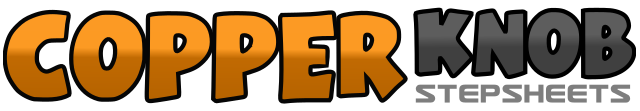 .......Count:48Wall:2Level:Intermediate.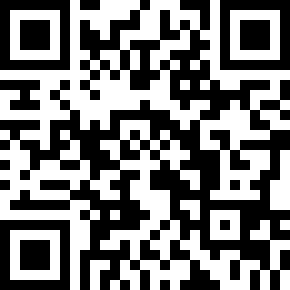 Choreographer:Paw Bengtsson (SWE) - January 2015Paw Bengtsson (SWE) - January 2015Paw Bengtsson (SWE) - January 2015Paw Bengtsson (SWE) - January 2015Paw Bengtsson (SWE) - January 2015.Music:Bartender - Lady ABartender - Lady ABartender - Lady ABartender - Lady ABartender - Lady A........1,2Walk forward R, L.3&4Step right behind left and rock back, recover weight to left, rock back on right.5,6Turning back make a ½ turn L stepping forward on L, make a ½ turn L stepping back on R.7&8&Cross step L behind R, step R to R side, step L to L side, cross lock L behind R.  (12 o’clock).1,2,3Step L forward, step R side (turn body to R diagonal), step L side (turn body to L diagonal)4&5Make ¼ turn R stepping forward R, make ½ turn R stepping back L , make ¼ turn R stepping R to R side.6Cross L over R.7&8&Step R diagonal back, step L diagonal back, cross R over L, step back L.1,2&3&Step R beside L, point L to L side, step L beside R, point R to R side, step R beside L.4&5Point L forward, make flick with L, cross L over R.6,7Twist 1/2 turn R on spot (6 o’clock), twist ¼ R on spot (9 o’clock) weight on R foot.8&1Step L to side, step R next to L, step L to side (9 o’clock).2&3Cross R behind L, step L to L side., step R foot in place, sweep L back above the floor at the same time.4&5Cross L behind R, step R to R side, step R foot in place, sweep R back above the floor at the same time.6,7,8Cross R behind L, make ¾ turn R finish the turn with weight on R, step L forward (6 o’clock)1,2&3,4Step R to R side, hold, step L next to R, step R to R side, step L next to R.*5&6Step forward on R, lock L foot behind R, step forward on R.&7&8Step forward on L, lock R behind L, step forward on L, step forward R.1,2,3Step L forward, make ½ turn R, make ¼ turn R step L to R side.4&5Cross R behind L, step L to side, cross R over L.6,7,8L rock to side, make ¼ turn R, step forward L.1,2Walk forward R, L.3&4Step right behind left and rock back, recover weight to left, rock back on right.5,6Walk back L,R.7&8Step back on L, step R next to L, step L forward.